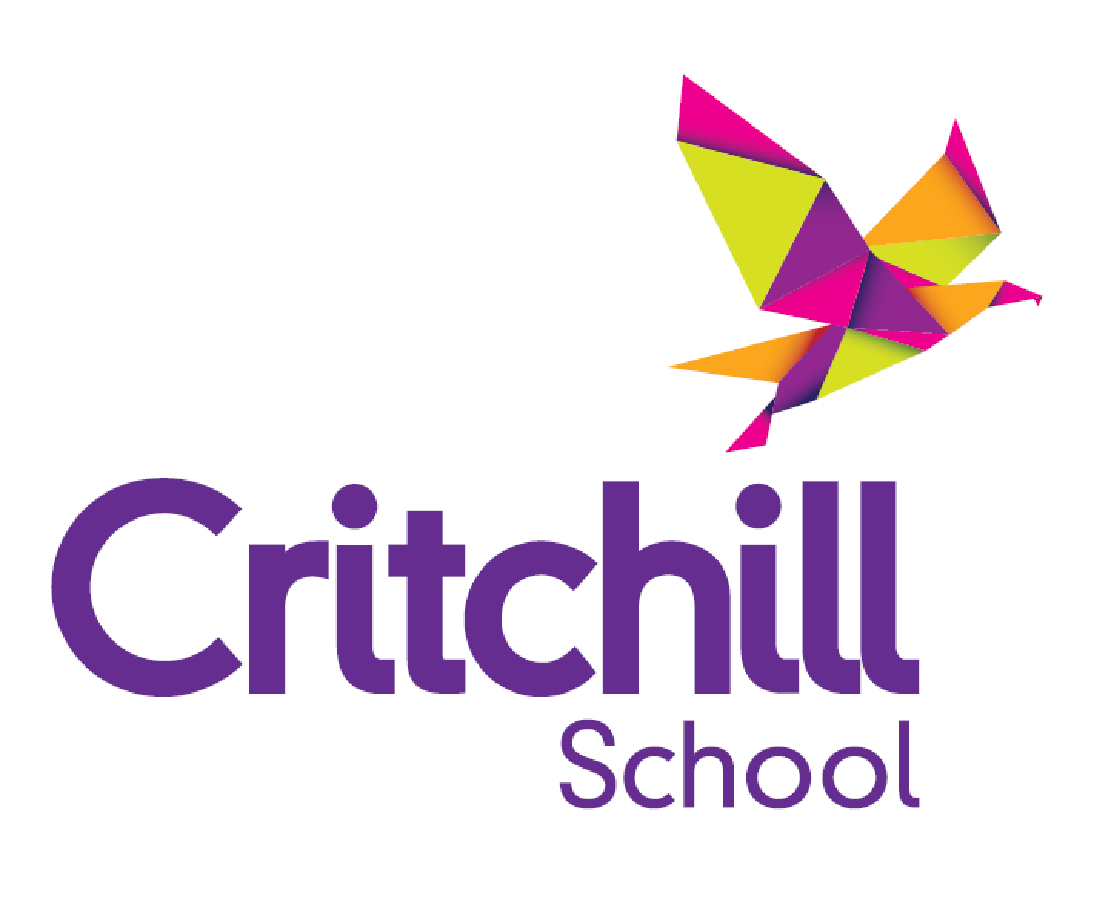 Critchill School Curriculum Overview – January 2021Autumn Autumn Spring Spring Summer Summer Early years and KS1 year 1 Mental Health:Mental wellbeing is a normal part of daily life, in the same way as mental healthThat there is a normal range of emotions and the scale of emotions that all humans experience in relation to different experiences and situationsMental Health:The benefits of physical exercise, time outdoors, community participation, voluntary and service based activity on mental wellbeing and happiness. Caring friendship:
How important friendships are in making are in making us feel happy and secure and how people choose and make friends.Online relationships:That the same principles apply to online relationships as to face to face relationships including the importance of respect for others online including when we are anonymous.
Physical health, fitness and healthy eating:What constitutes a healthy dietThe importance of building regular exercise into daily and weekly routines and how to achieve this: for example walking and cycling to school, a daily active mile or other forms or regular vigorous exercise. Families and people who care for the pupil: That families are important for children growing up because they can give love, security and stabilityBeing safe:Where to get advice e.g family, school and or other sourcesHow to report concerns or abuse and the vocabulary and confidence needed to do soWhat sort of boundaries are appropriate in friendships, with peers and others (including in a digital context)Respectful relationships: The conventions of courtesy and mannersThe importance of respecting others even when they are very different (for example physically in character, personality or backgrounds) or make different choice or have different preferences or beliefsInternet safety and harms:That for most people the internet is an integral part of life and has many benefitsHealth and prevention:About safe and unsafe exposure to the sun and how to reduce the risk of sun damage including skin cancerThe importance of sufficient good quality sleep for good health and that a lack of sleep can effect weight, mood and ability to learnAbout dental health and the benefits of good oral hygiene and dental flossing including regular check ups at the dentistEarly years and KS1 year 2Mental Health:How to recognise and talk about their emotions, including having a varied vocabulary of words to use when talking about their own and others’ feelings.Mental Health:The benefits of physical exercise, time outdoors, community participation, voluntary and service based activity on mental wellbeing and happiness. Caring friendship:
How important friendships are in making are in making us feel happy and secure and how people choose and make friends.Online relationships:That sometimes people behave differently online including by pretending to be someone they are notPhysical health, fitness and healthy eating: What constitutes a healthy dietThe importance of building regular exercise into daily and weekly routines and how to achieve this: for example walking and cycling to school, a daily active mile or other forms or regular vigorous exercise. Families and people who care for the pupil: The characteristics of healthy family life commitment to each other including in times of difficulty; protection and care for children and other family members; the importance of spending time together and sharing each other’s livesBeing safe: Where to get advice e.g family, school and or other sourcesHow to report concerns or abuse and the vocabulary and confidence needed to do soAbout the concept of privacy and the implications of it for both children and adults including that it isn’t always right to keep secrets if they relate to being safeRespectful relationships: The conventions of courtesy and mannersPractical steps they can take in a range of different contexts to improve or support respectful relationshipsInternet safety and harms:About the benefits of rationing time spent online, the risks of excessive time spent on electronic devices and the impact of positive and negative content online on their own and others physical wellbeingHealth and prevention: About safe and unsafe exposure to the sun and how to reduce the risk of sun damage including skin cancerThe importance of sufficient good quality sleep for good health and that a lack of sleep can effect weight, mood and ability to learnAbout dental health and the benefits of good oral hygiene and dental flossing including regular check ups at the dentistEarly years and KS1 year 3Mental HealthHow to judge whether what they’re feeling and how they’re behaving is appropriate and proportionate.Mental Health:The benefits of physical exercise, time outdoors, community participation, voluntary and service based activity on mental wellbeing and happiness. Caring friendship:
How important friendships are in making are in making us feel happy and secure and how people choose and make friends.Online relationships:That the same principles apply to online relationships as to face to face relationships including the importance of respect for others online including when we are anonymous.Physical health, fitness and healthy eating: What constitutes a healthy dietThe importance of building regular exercise into daily and weekly routines and how to achieve this: for example walking and cycling to school, a daily active mile or other forms or regular vigorous exercise. Families and people who care for the pupil: That other families either in school or in the wider world sometimes look different from the family but that they should respect those differences and know that other children’s families are also categorised by love and careBeing safe:Where to get advice e.g family, school and or other sourcesHow to report concerns or abuse and the vocabulary and confidence needed to do soThat each person’s body belongs to them and the difference between appropriate and inappropriate or unsafe physical and other contactRespectful relationships: The conventions of courtesy and mannersThe importance of self respect and how this links to their own happinessInternet safety and harms:How to consider the effect of their online actions on others  and know how to recognise and display respectful behaviour online and the importance of keeping personal information privateHealth and prevention:About safe and unsafe exposure to the sun and how to reduce the risk of sun damage including skin cancerThe importance of sufficient good quality sleep for good health and that a lack of sleep can effect weight, mood and ability to learnAbout dental health and the benefits of good oral hygiene and dental flossing including regular check ups at the dentistKS2 year 1Mental health
Isolation and loneliness can affect children and that it is very important for children to discuss their feelings with an adult and seek support.Caring friendships
The characteristics of friendship including mutual respect truthfulness, trustworthiness, loyalty, kindness, generosity, trust, sharing interest and experiences and support with problems and difficulties. Online relationships:The rules and principles for keeping safe online how to recognise risk, harmful content and contact and how to report them.Physical health, fitness and healthy eating:The principles of planning and preparing a range of healthy mealsThe characteristics of a poor diet and risks associated with unhealthy eating (including for example obesity and tooth decay) and other behaviours (e.g the impact of alcohol on diet and health)Families and people who care for the pupil: That stable, caring relationships that may be of different types are at the heart of happy families and are important for children’s security as they grow upBeing safe:Where to get advice e.g family, school and or other sourcesHow to report concerns or abuse and the vocabulary and confidence needed to do soHow to respond safely and appropriately to adults they may encounter (in all contexts including online) whom they do not knowRespectful relationships: The conventions of courtesy and mannersThat in school and in wider society they can expect to be treated with respect by others and that in turn they should show due respect to others including those in positions of authorityInternet safety and harms:Why social media, sme computer games and online gaming for example are age restricted Year 6 Drugs, alcohol and tobacco:The facts about  legal and illegal harmful substances and associated risks inclusing smoking alcohol use and drug taking Health and prevention: About safe and unsafe exposure to the sun and how to reduce the risk of sun damage including skin cancerThe importance of sufficient good quality sleep for good health and that a lack of sleep can effect weight, mood and ability to learnAbout dental health and the benefits of good oral hygiene and dental flossing including regular check ups at the dentistHow to recognise early signs of physical illness, such as weight loss or unexplained changes to the bodyKS2  year 2Mental healthThat bullying (including cyberbullying) has a negative and often lasting impact on mental wellbeing. Caring friendshipsThat healthy friendships and positive and welcoming towards others and do not make others feel lonely or excluded.Online relationships: How to critically consider their online friendships and sources of information including awareness of the risks associated with people they have never met. Physical health, fitness and healthy eating: The principles of planning and preparing a range of healthy mealsThe characteristics and mental and physical benefits of an active lifestyle Families and people who care for the pupil: That marriage (available to both opposite and same sex couples) and civil partnerships represent a formal and legally recognised commitment of 2 people to each other which is intended to be life longBeing safe:Where to get advice e.g family, school and or other sourcesHow to report concerns or abuse and the vocabulary and confidence needed to do soHow to recognise and report feelings of being unsafe or feeling bad about any adultRespectful relationships: The conventions of courtesy and mannersAbout different types of bullying inclusing cyber bullying, the impact of bullying, responsibility of by standers (primarily reporting bullying to an adult) and how to get help.Internet safety and harms:That the internet can also be a negative place where online abuse, trolling and bullying and harassment can take place which can have a negative impact on mental healthYear 6 Drugs, alcohol and tobacco:The facts about  legal and illegal harmful substances and associated risks inclusing smoking alcohol use and drug takingHealth and prevention:About safe and unsafe exposure to the sun and how to reduce the risk of sun damage including skin cancerThe importance of sufficient good quality sleep for good health and that a lack of sleep can effect weight, mood and ability to learnAbout dental health and the benefits of good oral hygiene and dental flossing including regular check ups at the dentistHow to recognise early signs of physical illness, such as weight loss or unexplained changes to the bodyKS2  year 3Mental healthWhere and how to seek support (including recognising the triggers for support) including whom in school they should speak to if they’re worried about their own or someone else’s mental wellbeing or ability to control their emotions (including issues arising online).Caring friendshipsThat most friendships have ups and down and that these can often be worked through so that the friendship is repaired or even strengthened and that resulting to violence in never right.Online relationships:How information and data is shared and used online.Physical health, fitness and healthy eating: The principles of planning and preparing a range of healthy mealsThe risks associate with an inactive lifestyle (including obesity)Families and people who care for the pupil: How to recognise if family relationships are making them feel uphappy or unsafe and to seek help or advice from others if needed. Being safe:Where to get advice e.g family, school and or other sourcesHow to report concerns or abuse and the vocabulary and confidence needed to do soHow to ask for advice or help for themselves or others and to keep try until they are heardRespectful relationships: The conventions of courtesy and mannersWhat a stereotype is and how a stereotype can be unfair, negative or destructiveInternet safety and harms:How to be a discerning consumers of information online including understanding that information including that from search engines is ranked, selelcted and targetedYear 6 Drugs, alcohol and tobacco:The facts about  legal and illegal harmful substances and associated risks including smoking alcohol use and drug takingHealth and prevention:About safe and unsafe exposure to the sun and how to reduce the risk of sun damage including skin cancerThe importance of sufficient good quality sleep for good health and that a lack of sleep can effect weight, mood and ability to learnAbout dental health and the benefits of good oral hygiene and dental flossing including regular check ups at the dentistHow to recognise early signs of physical illness, such as weight loss or unexplained changes to the bodyKS2  year 4Mental HealthIt’s common for people to experience mental ill health. For many who do, the problems can be resolved if the right support is made available.Caring friendshipsHow to recognise who to trust and who not to trust how to judge when a friendship is making them feel unhappy or uncomfortable managing conflict how to manage the situations and how to seek help and advice from others if needed.Online relationships:The rules and principles for keeping safe online how to recognise risk, harmful content and contact and how to report them.Physical health, fitness and healthy eating: The principles of planning and preparing a range of healthy mealsHow and when to seek support including which adults to speak to in school if they are worried about their healthFamilies and people who care for the pupil: That other families either in school or in the wider world sometimes look different from the family but that they should respect those differences and know that other children’s families are also categorised by love and careBeing safe:Where to get advice e.g family, school and or other sourcesHow to report concerns or abuse and the vocabulary and confidence needed to do soHow to ask for advice or help for themselves or others and to keep try until they are heardRespectful relationships: The conventions of courtesy and mannersThe importance of permission seeking and giving in relationships with friends, peers and adultsInternet safety and harms:Where and how to report concern and get support with issues onlineYear 6 Drugs, alcohol and tobacco:The facts about  legal and illegal harmful substances and associated risks inclusing smoking alcohol use and drug takingHealth and prevention:About safe and unsafe exposure to the sun and how to reduce the risk of sun damage including skin cancerThe importance of sufficient good quality sleep for good health and that a lack of sleep can effect weight, mood and ability to learnAbout dental health and the benefits of good oral hygiene and dental flossing including regular check ups at the dentistHow to recognise early signs of physical illness, such as weight loss or unexplained changes to the bodyKS3  year 1Mental HealthHow to talk about their emotions accurately and sensitively, using appropriate vocabulary.Basic First Aid: basic treatment for common injuries, life-saving skills, including how to administer CPR , the purpose of defibrillators and when one might be needed.Respectful relationships including friendships The characteristics of positive and healthy friendships, in all contexts including online, such as: trust, respect, honesty, kindness, generosity, boundaries, privacy, consent and the management of conflict; reconciliation and ending relationships, this includes different (nonsexual) types of relationship Health and FitnessThe positive associations between physical activity and promotion of mental wellbeing, including as an approach to combat stress, Drugs, alcohol and tobacco: the facts about legal and illegal drugs and their associated risks, including the link between drug use, and the associated risks, including the link to serious mental health conditions, the law relating to the supply and possession of illegal substances, the physical and psychological risks associated with alcohol consumption and what constitutes low risk alcohol consumption in adulthood, The Law: Violence and exploitation by gangsFamiliesThat there are different types of committed, stable relationshipsHow these relationships might contribute to human happiness and their importance for bringing up childrenOnline and Media/ Internet safety and harmsOnline and Media: Their rights, responsibilities and opportunities online, including that the same expectations of behaviour apply in all contexts, including onlineInternet Safety and harms: The similarities and differences between the online world and the physical world, including: the impact of unhealthy or obsessive comparison with others online (including through setting unrealistic expectations for body image)Changing Adolescent body: key facts about puberty, the changing adolescent body and menstrual wellbeing, the main changes which take place in males and females, and the implications for emotional and physical health.Intimate and sexual relationships, including sexual: How to recognise the characteristics and positiveaspects of healthy one-to-one intimate relationships,which include mutual respect, consent, loyalty, trust,shared interests and outlook, sex and friendship
The law: SexualityKS3 year 2Mental Health
That happiness is linked to being connected to othersPractical steps they can take in a range of different contexts to improve or support respectful relationships Health and FitnessThe positive associations between physical activity and promotion of mental wellbeing, including as an approach to combat stress, Health and Prevention:  Personal hygiene, germs including bacteria, viruses, how they are spread, treatment and prevention of infection, and about antibioticsabout dental health and the benefits of good oral hygiene and dental flossing, including healthy eating and regular check-ups at the dentist FamiliesThat there are different types of committed, stable relationshipsThe law: marriageBeing safe:
The concepts of, and laws relating to, sexual consent, sexual exploitation, abuse, grooming, coercion, harassment, rape, domestic abuse, forced marriage, honour-based violence and FGM, and how these can affect current and future relationshipsThe Law: Female Genital MutilationOnline and Media: Their rights, responsibilities and opportunities online, including that the same expectations of behaviour apply in all contexts, including onlineOnline and Media:
About online risks, including that any material someone provides to another has the potential to be shared online and the difficulty of removing potentially compromising material placed onlineChanging Adolescent body: key facts about puberty, the changing adolescent body and menstrual wellbeing, the main changes which take place in males and females, and the implications for emotional and physical healthThe Law: Gender identity
Intimate and sexual relationships, including sexua: lThat all aspects of health can be affected by choicesthey make in sex and relationships, positively ornegatively, for example physical, emotional, mental,sexual and reproductive health, including fertility andthe potential impact of lifestyle on fertility for men andwomen and menopauseKS3 year 3Mental healthHow to recognise the early signs of mental wellbeing concerns, common types of mental ill health (e.g. anxiety and depression)That in school and in wider society they can expect to be treated with respect by others, and that in turn they should show due respect to others, including people in positions of authority and due tolerance of other people’s beliefs About different types of bullying (including cyberbullying), the impact of bullying, responsibilities of bystanders to report bullying and how and where to get help The law: Extremism and radicalisationHealth and FitnessThe positive associations between physical activity and promotion of mental wellbeing, including as an approach to combat stress, Health and Prevention: the facts and science relating to immunisation and vaccination the importance of sufficient good quality sleep for good health and how a lack of sleep can affect weight, mood and ability to learn.  FamiliesThat there are different types of committed, stable relationships Being safeHow people can actively communicate and recognise consent from others, including sexual consent, and how and when consent can be withdrawn, in all contexts, including onlineOnline and Media: Their rights, responsibilities and opportunities online, including that the same expectations of behaviour apply in all contexts, including onlineWhat to do and where to get support to report material or manage issues onlineThe Law: Online behaviours including image and informationsharing (including ‘sexting’, youth-produced sexualimagery, nudes, etc)Physical health and wellbeing:Online safety and harms:how to identify harmful behaviours online (including bullying, abuse or harassment) and how to report, or find support, if they have been affected by those behaviours.Changing Adolescent body: key facts about puberty, the changing adolescent body and menstrual wellbeing, the main changes which take place in males and females, and the implications for emotional and physical healthThe law: gender identityIntimate and sexual relationships, including sexual health: That there are a range of strategies for identifying andmanaging sexual pressure, including peer pressure,resisting pressure and not pressurising othersKS4 year 1Mental Healthhow to critically evaluate when something they do or are involved in has a positive or negative effect on their own or others’ mental healthBasic First Aid: basic treatment for common injuries, life-saving skills, including how to administer CPR , the purpose of defibrillators and when one might be needed.How stereotypes, in particular stereotypes based on sex, gender, race, religion, sexual orientation or disability, can cause damage (for example, how they might normalise non-consensual behaviour or encourage prejudice) The Law: hate crimeThat some types of behaviour within relationships are criminal, including violent behaviour and coercive control 
The Law: Violence against women and girlsHealth and Fitnessthe characteristics and evidence of what constitutes a healthy lifestyle, maintaining a healthy weight, including the links between an inactive lifestyle and ill health, including cancer and cardio-vascular ill-health, about the science relating to blood, organ and stem cell donation.Drugs, alcohol and tobacco: the physical and psychological consequences of addiction, including alcohol dependency, awareness of the dangers of drugs which are prescribed but still present serious health risks, the facts about the harms from smoking tobacco (particularly the link to lung cancer), the benefits of quitting and how to access support to do so.The Law: Substance misuseFamiliesWhat marriage is, including their legal status - for example, that marriage carries legal rights and protections not available to couples who are cohabiting or who have married, for example, in an unregistered religious ceremonyBeing safe:
The concepts of, and laws relating to, sexual consent, sexual exploitation, abuse, grooming, coercion, harassment, rape, domestic abuse, forced marriage, honour-based violence and FGM, and how these can affect current and future relationshipsThe Law: Female Genital Mutilation (FGM)Online and Media: Their rights, responsibilities and opportunities online, including that the same expectations of behaviour apply in all contexts, including onlineThe impact of viewing harmful contentPhysical health and wellbeing: Online safety and harms:how people may curate a specific image of their life online, over-reliance on online relationships including social media, Intimate and sexual relationships, including sexual health: That they have a choice to delay sex or to enjoy intimacywithout sexIntimate and sexual relationships, including sexual health: The facts about the full range of contraceptive choices,efficacy and options availableKS4 year 2Mental Health
the benefits and importance of physical exercise, time outdoors, community participation and voluntary and service-based activities on mental wellbeing and happiness.About different types of bullying (including cyberbullying), the impact of bullying, responsibilities of bystanders to report bullying and how and where to get help The Law: hate crimeThe law: Extremism and radicalisationWhat constitutes sexual harassment and sexual violence and why these are always unacceptable Health and Fitnessthe characteristics and evidence of what constitutes a healthy lifestyle, maintaining a healthy weight, including the links between an inactive lifestyle and ill health, including cancer and cardio-vascular ill-health, about the science relating to blood, organ and stem cell donation.Health and Prevention:   the benefits of regular self-examination and screening Families Why marriage is an important relationship choice for many couples and why it must be freely entered into.Being safeHow people can actively communicate and recognise consent from others, including sexual consent, and how and when consent can be withdrawn, in all contexts, including online.The Law: Consent, including the age of consentOnline and Media: Their rights, responsibilities and opportunities online, including that the same expectations of behaviour apply in all contexts, including onlineThat specifically sexually explicit material, for example pornography, presents a distorted picture of sexual behaviours, can damage the way people see themselves in relation to others and negatively affect how they behave towards sexual partnersThe law: PornographyIntimate and sexual relationships, including sexual health:The facts around pregnancy including miscarriage.Intimate and sexual relationships, including sexual health:That there are choices in relation to pregnancy (withmedically and legally accurate, impartial information onall options, including keeping the baby, adoption,abortion and where to get further help)The Law: AbortionPost 16 year 1Mental healthHow to recognise the early signs of mental wellbeing concerns, common types of mental ill health (e.g. anxiety and depression)Mental Healthhow to critically evaluate when something they do or are involved in has a positive or negative effect on their own or others’ mental healthThat some types of behaviour within relationships are criminal, including violent behaviour and coercive control Health and Fitnessthe characteristics and evidence of what constitutes a healthy lifestyle, maintaining a healthy weight, including the links between an inactive lifestyle and ill health, including cancer and cardio-vascular ill-health, about the science relating to blood, organ and stem cell donation.Drugs, alcohol and tobacco: the facts about legal and illegal drugs and their associated risks, including the link between drug use, and the associated risks, including the link to serious mental health conditions, the law relating to the supply and possession of illegal substances, the physical and psychological risks associated with alcohol consumption and what constitutes low risk alcohol consumption in adulthood, The Law: Criminal exploitation (for example, through ganginvolvement or ‘county lines’ drugs operations)FamiliesThe characteristics and legal status of other types of long-term relationshipsBeing safe:
The concepts of, and laws relating to, sexual consent, sexual exploitation, abuse, grooming, coercion, harassment, rape, domestic abuse, forced marriage, honour-based violence and FGM, and how these can affect current and future relationshipsThe Law: Female Genital MutilationOnline and MediaThat sharing and viewing indecent images of children (including those created by children) is a criminal offence which carries severe penalties including jailThe Law: Online behaviours including image and informationsharing (including ‘sexting’, youth-produced sexualimagery, nudes, etc)Intimate and sexual relationships, including sexual health: How the different sexually transmitted infections (STIs),including HIV and AIDs are transmitted, how risk can bereduced through safer sex (including through condomuse) and the importance of and facts about testingIntimate and sexual relationships, including sexual health: About the prevalence of some STIs, the impact they canhave on those who contract them and key facts abouttreatmentPost 16 year 2Mental healthHow to recognise the early signs of mental wellbeing concerns, common types of mental ill health (e.g. anxiety and depression)Mental Health
the benefits and importance of physical exercise, time outdoors, community participation and voluntary and service-based activities on mental wellbeing and happiness.What constitutes sexual harassment and sexual violence and why these are always unacceptable Health and Fitnessthe characteristics and evidence of what constitutes a healthy lifestyle, maintaining a healthy weight, including the links between an inactive lifestyle and ill health, including cancer and cardio-vascular ill-health, about the science relating to blood, organ and stem cell donation.Health and Prevention:   the benefits of regular self-examination and screening FamiliesThe roles and responsibilities of parents with respect of raising children, including the characteristics of successful parentingBeing safeHow people can actively communicate and recognise consent from others, including sexual consent, and how and when consent can be withdrawn, in all contexts, including onlineOnline and Media How information and data is generated, collected, shared and used onlinePhysical health and wellbeing:Online safety and harms:the risks related to online gambling including the accumulation of debt, how advertising and information is targeted at them and how to be a discerning consumer of information onlineIntimate and sexual relationships, including sexual health: How the use of alcohol and drugs can lead to riskysexual behaviourThe Law: Violence and exploitation by gangsPost 16 year 3Mental healthHow to recognise the early signs of mental wellbeing concerns, common types of mental ill health (e.g. anxiety and depression)Mental Healthhow to critically evaluate when something they do or are involved in has a positive or negative effect on their own or others’ mental healthThe legal rights and responsibilities regarding equality(particularly with reference to the protectedcharacteristics as defined in the Equality Act 2010) and that everyone is unique and equal Health and Fitnessthe characteristics and evidence of what constitutes a healthy lifestyle, maintaining a healthy weight, including the links between an inactive lifestyle and ill health, including cancer and cardio-vascular ill-health, about the science relating to blood, organ and stem cell donation.Basic First Aid: basic treatment for common injuries, life-saving skills, including how to administer CPR , the purpose of defibrillators and when one might be needed.FamiliesHow to determine whether other children, adults or sources are trustworthy, judge when a family, friend, intimate or other relationship is unsafe (and to recognise this in others’ relationships), how to seek help or advice, including reporting concerns about others, if neededBeing safe:
The concepts of, and laws relating to, sexual consent, sexual exploitation, abuse, grooming, coercion, harassment, rape, domestic abuse, forced marriage, honour-based violence and FGM, and how these can affect current and future relationshipsOnline and MediaThat specifically sexually explicit material, for example pornography, presents a distorted picture of sexual behaviours, can damage the way people see themselves in relation to others and negatively affect how they behave towards sexual partnersThe Law: pronographyIntimate and sexual relationships, including sexual health:  How to get further advice, including how and where toaccess confidential sexual and reproductive healthadvice and treatment